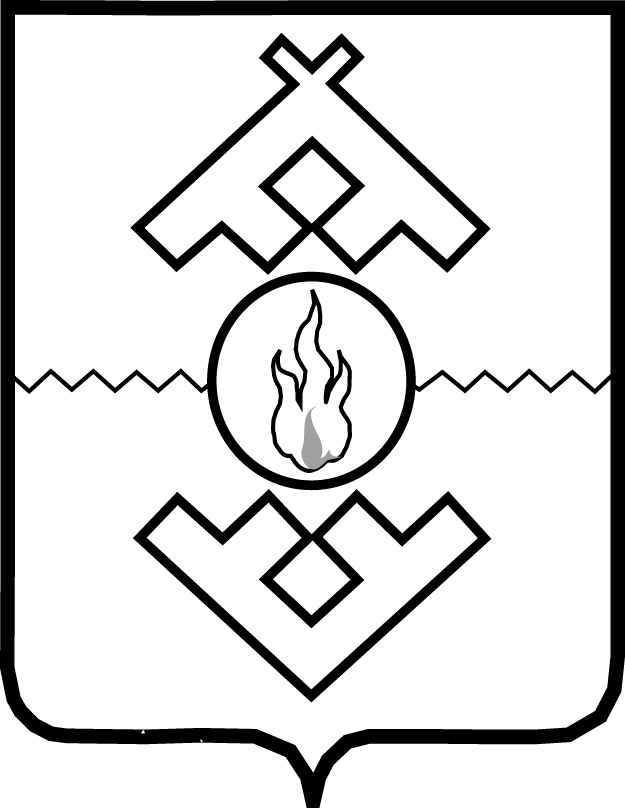 Аппарат Администрации Ненецкого автономного округаПРИКАЗот ___ 2020 г. № ___г. Нарьян-МарО внесении изменений в Планпротиводействия коррупции в Аппарате Администрации Ненецкого автономного округа 
на 2018-2020 годы и признании утратившими силу
 отдельных приказов Аппарата Администрации
 Ненецкого автономного округаВ соответствии с пунктом 9 статьи 1 Федерального закона от 26.07.2019 
№ 199-ФЗ «О внесении изменений в Бюджетный кодекс Российской Федерации 
в части совершенствования государственного (муниципального) финансового контроля, внутреннего финансового контроля и внутреннего финансового аудита»,  статьей 30, частью 3 статьи 31 закона Ненецкого автономного округа от 03.02.2006 № 673-оз «О нормативных правовых актах Ненецкого автономного округа», постановлением Администрации Ненецкого автономного округа от 12.03.2020 
№ 45-п «О реорганизации исполнительных органов государственной власти Ненецкого автономного округа» ПРИКАЗЫВАЮ:1. Внести в План противодействия коррупции в Аппарате Администрации Ненецкого автономного округа на 2018-2019 годы, утвержденный приказом Аппарата Администрации Ненецкого автономного округа от 04.10.2018 № 38  
(с изменениями, внесенными приказом Аппарата Администрации Ненецкого автономного округа от 25.02.2019 № 20), следующие изменения:1) в строке 37 слова «, контрольно - ревизионный комитет» исключить;2) строку 41 исключить.2. Признать утратившими силу:1) приказ Аппарата Администрации Ненецкого автономного округа 
от 16.09.2015 № 58 «О комиссии по рассмотрению обращений о согласовании заключения контракта с единственным поставщиком (подрядчиком, исполнителем)»;2) приказ Аппарата Администрации Ненецкого автономного округа 
от 18.09.2015 № 59 «О комиссии по рассмотрению результатов ревизий и проверок, проводимых в рамках осуществления внутреннего финансового контроля 
и контроля в сфере закупок»;3) приказ Аппарата Администрации Ненецкого автономного округа 
от 29.09.2015 № 66 «О контрольно-ревизионном комитете Аппарата Администрации Ненецкого автономного округа»; 4) приказ Аппарата Администрации Ненецкого автономного округа 
от 15.04.2016 № 27 «О внесении изменений в приказ Аппарата Администрации Ненецкого автономного округа от 29.09.2015 № 66»;5) приказ Аппарата Администрации Ненецкого автономного округа 
от 03.03.2017 № 7 «О внесении изменений в приказ Аппарата Администрации Ненецкого автономного округа от 16.09.2015 № 58»;6) приказ Аппарата Администрации Ненецкого автономного округа 
от 03.03.2017 № 8 «О внесении изменений в приказ Аппарата Администрации Ненецкого автономного округа от 18.09.2015 № 59»;7) приказ Аппарата Администрации Ненецкого автономного округа 
от 03.03.2017 № 9 «О внесении изменений в приказ Аппарата Администрации Ненецкого автономного округа от 29.09.2015 № 66»;8) приказ Аппарата Администрации Ненецкого автономного округа 
от 02.11.2017 № 88 «О внесении изменений в приказ Аппарата Администрации Ненецкого автономного округа от 29.09.2015 № 66»;9) приказ Аппарата Администрации Ненецкого автономного округа 
от 28.02.2018 № 8 «О внесении изменений в приказ Аппарата Администрации Ненецкого автономного округа от 16.09.2015 № 58»;10) приказ Аппарата Администрации Ненецкого автономного округа 
от 20.06.2018 № 21 «О внесении изменений в приказ Аппарата Администрации Ненецкого автономного округа от 29.09.2015 № 66»;11) приказ Аппарата Администрации Ненецкого автономного округа 
от 17.07.2018 № 28 «О внесении изменений в состав комиссии по рассмотрению обращений о согласовании заключения контракта с единственным поставщиком (подрядчиком, исполнителем)»;12) приказ Аппарата Администрации Ненецкого автономного округа 
от 18.02.2019 № 18 «О внесении изменений в состав комиссии по рассмотрению обращений о согласовании заключения контракта с единственным поставщиком (подрядчиком, исполнителем)»;13) приказ Аппарата Администрации Ненецкого автономного округа 
от 18.06.2019 № 50 «Об утверждении Порядка проведения анализа осуществления главными администраторами средств бюджета Ненецкого автономного округа внутреннего финансового контроля и внутреннего финансового аудита».3. Настоящий приказ вступает в силу со дня его официального опубликования. Руководитель Аппарата АдминистрацииНенецкого автономного округа                                                           А.А. Блощинский